KLASA:    361-03/18-06/74URBROJ: 2170/1-03-06/2-18-02Opatija, 04. srpnja 2018. godinePrimorsko-goranska županija, Upravni odjel za prostorno, graditeljstvo i zaštitu okoliša, Ispostava u Opatiji, M. Tita 4, temeljem odredbe članka 115. stavak 2. i 116. stavak 1. Zakona o gradnji („Narodne novine“, broj: 153/13, 20/17), u postupku izdavanja građevinske dozvole po zahtjevu podnositelja zahtjeva društva Liburnijske vode d.o.o.Ičići, Liburnijska 2, OIB: 90703189967P O Z I V A             vlasnike i nositelje drugih stvarnih prava na nekretnini za koju se izdaje građevinska dozvola na k.č. *80/3, 523/6, 627, 628, 630/7, 743, 745, 758/2, 780/4, 803, 804/2, 818, 848, 983, 987/9, 987/12, 987/17, 987/18, 989/1, 989/5, 1001, 3369/1, 3370/343, 3370/344, 3376/1, 3377/1, 3378, 3379/1, 3380, 3381, 3382, 3394 k.o. Brseč, za građenje  kanalizacijske mreže i vodovodnih cjevovoda na području naselja Brseč, da izvrše uvid u glavni projekt radi izjašnjenja.Uvid u glavni projekt, te izjašnjenje o istom može izvršiti osoba koja dokaže da ima svojstvo stranke, osobno ili putem opunomoćenika, dana 13. srpnja 2018. godine, u prostorijama ovog Upravnog odjela, Ispostava u Opatiji, M. Tita 3, I kat, soba 1, u vremenu od 900-1000 sati.           Građevinska dozvola  može se izdati iako se stranke ne odazovu pozivu.  DOSTAVITI:Oglasna ploča - 8 dana, ovdjeMrežne stranice upravnog tijelaGrađevna česticaSpis, ovdje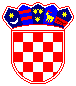 REPUBLIKA HRVATSKA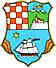 PRIMORSKO-GORANSKA ŽUPANIJAUPRAVNI ODJEL ZA PROSTORNO UREĐENJE, GRADITELJSTVO I ZAŠTITU OKOLIŠAIspostava u Opatiji